Přední strana: PYODERMŠampónChlorhexidinČistíUdržuje integritu pokožkyPsi a kočkyZadní strana:Pyoderm šampon je čistící přípravek na bázi chlorhexidinu. Pomáhá udržovat integritu pokožky a přirozenou mikrobiální rovnováhu:antiadhezivní účinky na mikroorganismy (Glykotechnologie)hydratační účinek (Chitosanide)POKYNY PRO POUŽITÍ: Psi a kočky: Navlhčete srst teplou vodou a naneste šampon. Vmasírujte a poté opláchněte. Postup zopakujte a nechte působit 3-10 minut a poté opláchněte čistou vodou. Zamezte kontaktu s očima. Používejte 2-3 krát týdně nebo dle doporučení Vašeho veterináře.SLOŽENÍ: Voda, Glykotechnologie (Lauryl glukosid, Ramnóza, Galaktóza, Manóza), Chlorhexidin, Chitosanide, Kyselina mléčná.UFI: 1YMU-846C-J003-6KJ7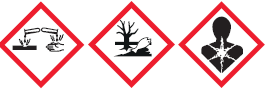 Pyoderm šampon obsahuje mimo jiné nebezpečné složkyALKYLPOLYGLUCOSIDE C10-16 (CAS: 110615-47-9)CHLORHEXIDINE DIGLUCONATE SOLUTION PURE (EC 242-354-0)NEBEZPEČÍDráždí kůži.Může vyvolat alergickou kožní reakci.Způsobuje vážné poškození očí.Při vdechování může vyvolat příznaky alergie nebo astmatu nebo dýchací potíže.Toxický pro vodní organismy, s dlouhodobými účinky.Je-li nutná lékařská pomoc, mějte po ruce obal nebo štítek výrobku.Uchovávejte mimo dosah dětí.Odstraňte obsah/obal v souladu s místními a národními předpisy.PŘI ZASAŽENÍ OČÍ: Několik minut opatrně vyplachujte vodou. Vyjměte kontaktní čočky, jsou-li nasazeny, a pokud je lze vyjmout snadno. Pokračujte ve vyplachování. Okamžitě volejte TOXIKOLOGICKÉ INFORMAČNÍ STŘEDISKO nebo lékaře.Veterinární přípravek. Pouze pro zvířata.Distributor:GS Partners, Žitavského 496, 156 00 Praha 5Držitel rozhodnutí o schválení: Virbac, 1ère avenue 2065 M - L.I.D. 06516 CARROS, FrancieČistý objem: 200 ml<ČÍSLO ŠARŽE A DATUM EXSPIRACE NA DNĚ LÁHVE.>